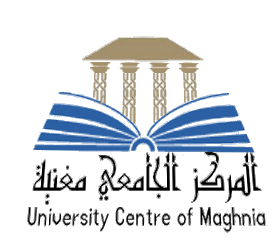 حصيلة العلمية و البحثية المنجزة(تربص تحسين المستوى بالخارج)الرتبة العلميةالاستفادات السابقة للثلاث سنواتمنذ(2021)طالب دكتوراه 5 نجوم في مسار تكوينه بالماستر- وثائق اثبات الحصول على نجوممشروع مؤسسة ناشئة في الحاضنة الجامعيةالمساهمة في تجسيد اليات القرار الوزاري رقم 1275 المؤرخ في 27 سبتمبر 2022 الذي يحدد كيفيات اعداد مشروع مذكرة تخرج للحصول على شهادة جامعية مؤسسة ناشئة مؤسسة مصغرة، مؤسسة فرعيةبراءة اختراع من قبل طلبة مؤسسات التعليم العاليبالنسبة إلى الاستاذ المساعد وثائق تثبت قيام الاستاذ بتأطير الطلبة في اطار اعداد مذكرة التخرج وفق أحكام القرار الوزاري 1275.شهادة تثبت عمل داخل هيئات المرافقة(الواجهات الجامعية: مركز تطويرالمقاولاتية مركز المسارات المهنية (CDC)، نادي البحث عن الشغل، حاضنة المشاريع، مركز نقل التكنولوجيا، مركز الدعم التكنولوجي و الابتكار(CTI)  دار الذكاء الاصطناعي، مركز الربط بين المؤسسة و الجامعة. الخ)جوائز وطنية و دولية مرتبطة بإنجازات علميةنشر مقال بعد الاستفادة السابقة( يخضع لنفس شروط مناقشة الدكتوراه) يجب تسمية المؤسسة في المقال لمنشوردوليAنشر مقال بعد الاستفادة السابقة( يخضع لنفس شروط مناقشة الدكتوراه) يجب تسمية المؤسسة في المقال لمنشوردوليBنشر مقال بعد الاستفادة السابقة( يخضع لنفس شروط مناقشة الدكتوراه) يجب تسمية المؤسسة في المقال لمنشوروطنيCCمداخلات بعد الاستفادة السابقة يجب تسمية المؤسسة في المقال المنشوردوليةمصنفة(scopus,wos)مداخلات بعد الاستفادة السابقة يجب تسمية المؤسسة في المقال المنشوردوليةغير مصنفةمداخلات بعد الاستفادة السابقة يجب تسمية المؤسسة في المقال المنشوروطنيكتاب محكم بيداغوجي/علمي في التخصص برقم تسلسلي ISBNمطبوعة بيداغوجية فردية مصادق عليها من الهيئة العلمية (مستخرج أو مقررأو إشهاد)دروس بيداغوجية متوفرة على الخط (e-learning)بالنسبة للأستاذ المساعدالمنصب العالي (هيكلي/وظيفي)